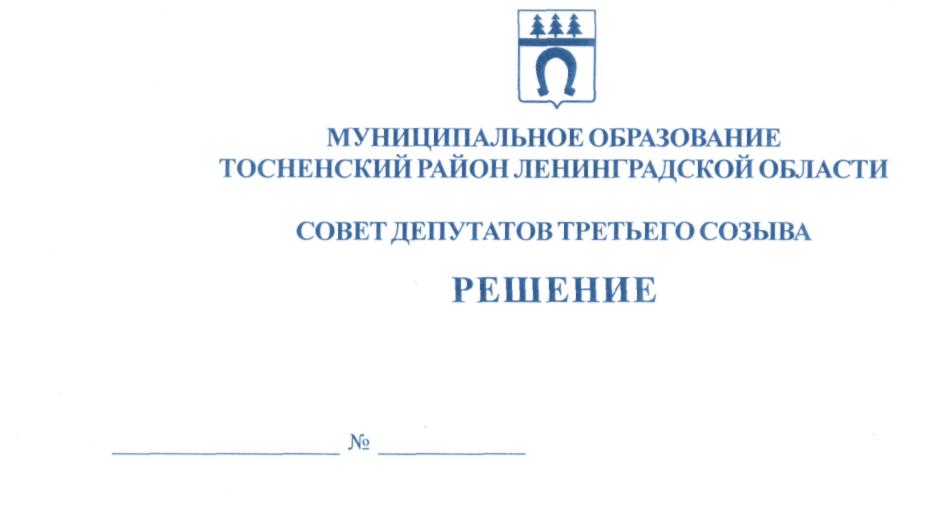            02.03.2018                       181О признании утратившим силу решениясовета депутатов муниципального образованияТосненский район Ленинградской области от23 ноября 2015 года № 64 «Об утвержденииПоложения о мерах дополнительной социальнойподдержки отдельных категорий граждан вмуниципальном образовании Тосненский районЛенинградской области»	В соответствии со статьей 48 Федерального закона от 06 октября 2003 года              № 131-ФЗ «Об общих принципах организации местного самоуправления в Российской Федерации», ч. 3 ст. 136 Бюджетного кодекса Российской Федерации совет депутатов   муниципального образования Тосненский район Ленинградской областиРЕШИЛ:	1. Признать утратившим силу решение совета депутатов муниципального образования Тосненский район Ленинградской области от 23 ноября 2015 года № 64 «Об утверждении Положения о мерах дополнительной социальной поддержки отдельных категорий граждан в муниципальном образовании Тосненский район Ленинградской области».	2. Аппарату совета депутатов муниципального образования Тосненский район Ленинградской области обеспечить официальное опубликование настоящего решения.	3. Настоящее решение вступает в силу с момента опубликования.	4. Контроль за исполнением решения возложить на постоянную комиссию по социальной и жилищной политике совета депутатов муниципального образования Тосненский район Ленинградской области.Глава муниципального образования                                                                       В.В. ЗахаровКускова 263298 гв